Publicado en Santiago de Compostela el 12/04/2016 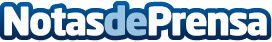 Blusens seduce a México con su WebTVLlegar y triunfar. Así se puede resumir el lanzamiento del producto estrella de Blusens en MéxicoDatos de contacto:Leticia GalendeAgencia Digital Yabadabadu911 310 633Nota de prensa publicada en: https://www.notasdeprensa.es/blusens-seduce-a-mexico-con-su-webtv_1 Categorias: Internacional Nacional Imágen y sonido Entretenimiento Consumo http://www.notasdeprensa.es